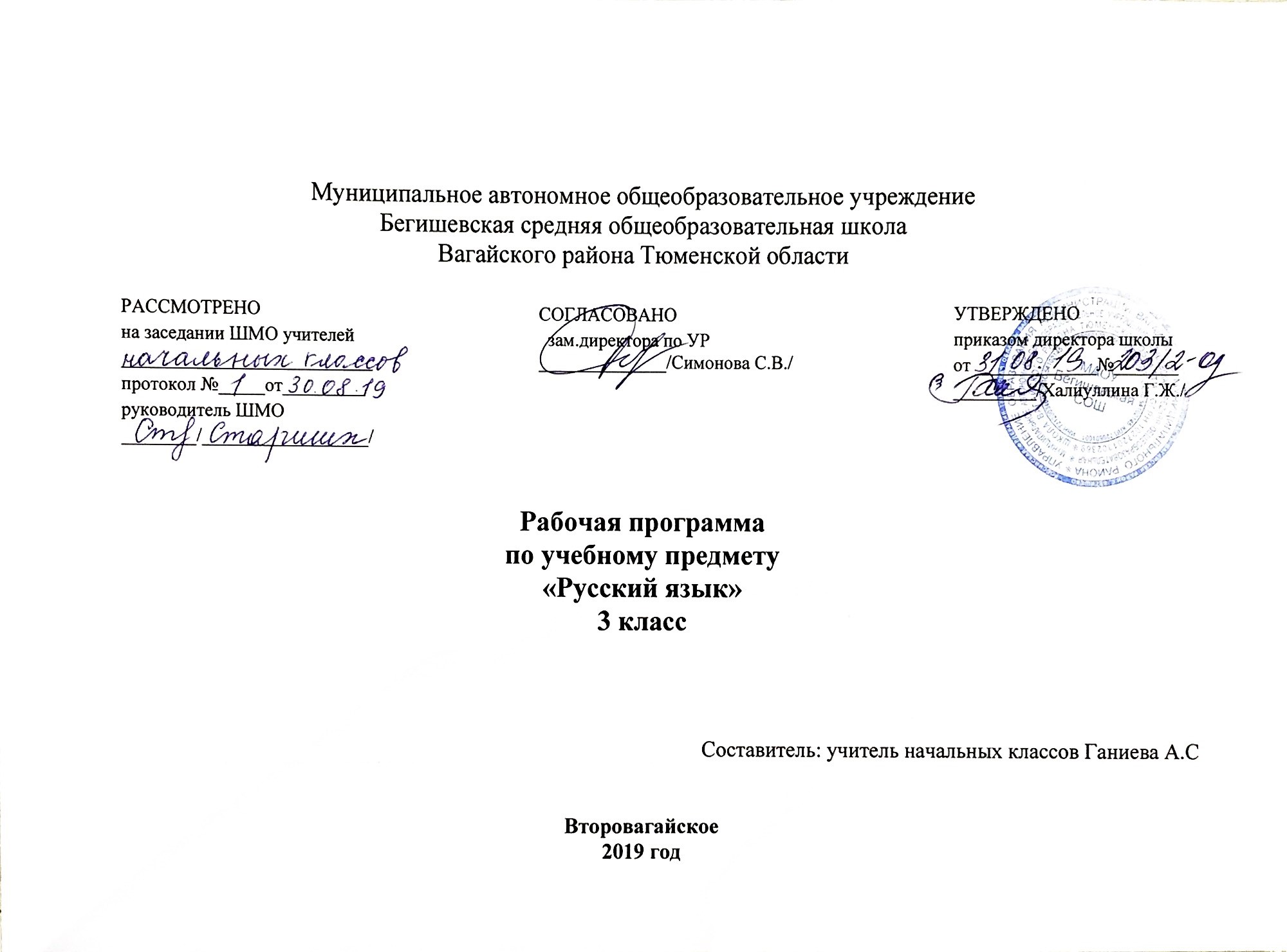 Планируемые результаты освоения учебного предмета «Русский язык» 3 классЛичностные:осознание языка как основного средства человеческого общения;восприятие русского языка как явление национальной культуры;понимание того, что правильная устная и письменная речь является показателем индивидуальной культуры человека;способность к самооценке на основе наблюдения за собственной речью;способность к итоговому и пооперационному самоконтролю;овладение словами речевого этикета. Метапредметные:умение использовать язык с целью поиска необходимой информации в различных источниках для решения учебных задач; способность ориентироваться в целях, задачах, средствах и условиях общения;умения выбирать адекватные языковые средства для успешного решения коммуникативных задач (диалог, устные монологические высказывания, письменные тексты) с учетом особенностей разных видов речи, ситуации общения понимание необходимости ориентироваться на позицию партнера, учитывать различные мнения и координировать  различные позиции в сотрудничестве с целью успешного участия в диалоге;стремление к более точному выражению собственного мнения и позиции;умение задавать вопросы;самостоятельно формулировать тему и цели урока, составлять план решения учебной проблемы совместно с учителем, работать по плану, сверяя свои действия с целью, корректировать свою деятельность;умение анализировать, сравнивать, классифицировать, установление причинных связей и зависимостей между объектами;умение работать с таблицами, схемами, моделями;умение представлять учебный материал в виде схем, моделей;умение анализировать учебные тексты из разных предметных областей (математические, познавательные и др.) с точки зрения лингвистики;вычитывать все виды текстовой информации: фактуальную, подтекстовую, концептуальную;пользоваться разными видами чтения: изучающим, просмотровым, ознакомительным.Познавательные:обучающиеся научатся, получат возможность научиться:• свободно ориентироваться в корпусе учебных словарей, быстро находить нужную словарную статью;• свободно ориентироваться в учебной книге: уметь читать язык условных обозначений; находить нужный текст по страницам «Содержание» и «Оглавление»; быстро находить выделенный фрагмент текста, выделенные строчки и слова на странице и развороте; находить в специально выделенных разделах нужную информацию;• работать с текстом (на уроках развития речи): выделять в нем тему и основную мысль (идею, переживание); выделять информацию, заданную аспектом рассмотрения, и удерживать заявленный аспект;• работать с несколькими источниками информации (с частями учебной книги, в одной из которых – система словарей; тетрадью для самостоятельной работы и дополнительными источниками информации – другими учебниками комплекта, библиотечными книгами, сведениями из Интернета); текстами и иллюстрациями к текстам.Коммуникативные:  а) в рамках коммуникации как сотрудничества:• работать с соседом по парте, в малой группе, в большой группе: распределять между собой работу и роли, выполнять свою часть работы и встраивать ее в общее рабочее поле;б) в рамках коммуникации как взаимодействие:• понимать основание разницы между двумя заявленными точками зрения, двумя позициями и мотивированно присоединяться к одной из них или отстаивать собственную точку зрения;• находить в учебнике подтверждение своей позиции или высказанным сквозными героями точкам зрения, используя для этой цели в качестве аргументов словарные статьи, правила, таблицы, модели.Регулятивные:• осуществлять самоконтроль и контроль полученного результата. Содержание учебного предмета «Русский язык»(170 часов)Фонетика и орфография (20 час)Закрепление общего правила обозначения фонетических чередований на письме: чередующиеся в одном и том же корне звуки обозначаются на письме одинаково, в соответствии с проверкой. Различные способы проверок подобных написаний. Понятие об орфограмме. Виды изученных орфограмм. Написание двойных согласных в корне слова и на стыках морфем. Правописание наиболее употребительных приставок, приставки с-, приставок на -с, -з. Правописание предлогов. Разграничение на письме приставок и предлогов. Представление о «беглом гласном» звуке. Написание суффиксов -ик-/-ек- с учетом беглого гласного. Написание суффикса -ок- после шипящих. Звукобуквенный разбор слова.Лексика (15 ч)Многозначность слова. Прямое и переносное значение слова. Омонимы. Способы разграничения многозначных и омонимичных слов. Синонимы. Отличия однокоренных слов от синонимов и омонимов. Антонимы.Происхождение слов. Использование сведений о происхождении слов при решении орфографических задач..Морфемика и словообразование (20 ч)Образование слов с помощью суффиксов. Образование слов с помощью приставок. Образование слов с помощью приставки и суффикса одновременно. Сложные слова с соединительными гласными. Чередования звуков, видимые на письме (исторические чередования). Системность подобных чередований при словообразовании и словоизменении. Разбор слова по составу.Морфология (70 ч)Понятие о частях речиИмя существительное как часть речи. Категориальное значение (значение предметности). Разряды по значению (на уровне наблюдения). Одушевленность. Значение числа. Изменение по числам. Значение рода. Синтаксическое значение падежа (изменение слова для связи с другими словами в предложении). Склонение как изменение по числам и падежам. Синтаксическая функция имен существительных в предложении. Три склонения существительных. Правописание безударных падежных окончаний. Написание о-ё после шипящих и ц в падежных окончаниях существительных. Написание существительных с суффиксом -ищ-. Морфологический разбор имени существительного. Имя прилагательное как часть речи. Категориальное значение (значение признака). Начальная форма. Зависимость от имени существительного в значениях числа, рода и падежа. Значение числа. Склонение (твердый и мягкий варианты). Синтаксическая функция имен прилагательных в предложении. Правописание безударных падежных окончаний. Традиционное написание окончания -ого.Местоимение как часть речи (общее представление). Категориальное значение (значение указания на имя). Личные местоимения. Изменение по лицам и числам. Глагол как часть речи (значение действия). Категориальное значение. Неопределенная форма глагола как его начальная форма. Суффикс неопределенной формы -ть (-ти, -чь). Суффикс -л- глагола прошедшего времени. Другие глагольные суффиксы -а, -е, -и, -о, -у, -я, постфиксы -ся (сь). Изменение по временам. Изменение по числам. Изменение в прошедшем времени по родам. Изменение в настоящем и будущем времени по лицам. Связь форм лица с личными местоимениями. Синтаксическая функция глаголов в предложении.Различение написания -ться и -тся в глаголах, стоящих в неопределенной форме и в формах 3 л. ед. и мн. ч.Синтаксис (15 ч)Понятие о главных и неглавных членах предложения. Подлежащее и сказуемое как основа предложения. Значение второстепенных членов предложения. Понятие дополнения, обстоятельства, определения. Формирование умения ставить смысловые и падежные вопросы к разным членам предложения. Формирование умения составлять схему предложения. Разбор простого предложения по членам предложения.ЛексикографияИспользование учебных словарей: толкового, словаря устойчивых выражений, орфографического (словарь «Пиши правильно»), обратного, орфоэпического (словарь «Произноси правильно»), этимологического (Словарь происхождения слов) для решения орфографических и орфоэпических задач, а также задач развития речи.Развитие речи с элементами культуры речи (30 ч)Построение текста. Выделение в тексте смысловых частей. Подбор заголовков к каждой части текста и к тексту в целом. Составление плана текста. Использование плана для пересказа текста, устного рассказа по картине, написания изложения и сочинения. Освоение изложения как жанра письменной речи. Различение текста-описания и текста-повествования. Обнаружение в художественном тексте разных частей: описания и повествования. Сочинение по наблюдениям с использованием описания и повествования. Сравнение научно-популярных и художественных текстов (интегрированная работа с авторами комплекта по окружающему миру). Различение развернутого научного сообщения на заданную тему и словарной статьи на эту же тему. Определение темы и основной мысли живописного пТематическое  планирование№ п/пНаименование разделов и темКол-вочасов№ п/пНаименование разделов и темКол-вочасов1Что такое орфограмма. Повторение знакомых орфограмм12Что такое орфограмма. Повторение знакомых орфограмм13Что такое орфограмма. Повторение знакомых орфограмм14Что такое орфограмма. Повторение знакомых орфограмм15Развитие речи с элементами культуры речи.Для чего нужна речь. Словарный диктант.16Звукобуквенный разбор слова17Звукобуквенный разбор слова. Проверочная работа по орфографии18Части речи. Имя существительное19Части речи. Имя существительное110Развитие речи с элементами культуры речи.Какие бывают предложения111Части речи. Имя прилагательное112Части речи. Имя прилагательное113Части речи. Глагол114Входной контрольный диктант с грамматическим заданием (35мин)115Работа над ошибками. Части речи.116Развитие речи с элементами культуры речи. Какие бывают предложения117Части речи118Многозначность слова. Прямое и переносное значение слова119Многозначность слова. Прямое и переносное значение слова120Развитие речи с элементами культуры речи.Текст, его тема и основная мысль121Многозначность слова. Прямое и переносное значение слова122Части речи. Местоимение 123Части речи. Местоимение124Предлоги и приставки Словарный диктант.125Развитие речи с элементами культуры речи. Последовательность предложений в тексте. 126Научные названия главных членов предложения127Синонимы 128Изменение существительных по числам129Изменение существительных по падежам130Развитие речи.Работа с картиной Клода Моне «Прогулка». Обучающее сочинение131Работа над ошибками. Именительный падеж132Родительный падеж133Дательный падеж134Винительный падеж135Контрольный диктант с грамматическим заданием за I четверть136Работа над ошибкамиРазвитие речи с элементами культуры речи.Главное переживание автора, выраженное в тексте. 137Творительный падеж138Творительный падеж Словарный диктант.139Предложный падеж140Изменение существительных по падежам141Развитие речи с элементами культуры речи.Работа с картиной Аркадия Рылова «Зеленый шум». 142Антонимы 143Антонимы 144Развитие речи с элементами культуры речи.План текста145Различение падежей146Различение падежей147Развитие речи с элементами культуры речи.Порядок абзацев в тексте148Различение падежей149Различение падежей. Проверочная работа150Работа над ошибками. Что такое устойчивые выражения151Склонения имен существительных152Развитие речи с элементами культуры речи.Устное изложение153Существительные первого склонения154Существительные первого склонения155Существительные второго склонения156Существительные второго склонения157Развитие речи с элементами культуры речи.Письменное изложение158Существительные третьего склонения159Существительные третьего склонения160Написание удвоенной буквы согласного на границе частей слова161Написание удвоенной буквы согласного на границе частей слова162Развитие речи с элементами культуры речи.Азбука вежливости. Как писать письмо163Написание удвоенной буквы согласного на границе частей слова164Написание удвоенной буквы согласного на границе частей слова165Различение склонений существительных.  Правописание падежных окончаний166Различение склонений существительных Правописание падежных окончаний167Развитие речи с элементами культуры речи.Текст-описание и текст-повествование168Различение склонений существительных. Правописание падежных окончаний169Различение склонений существительных. Правописание падежных окончаний170Правописание падежных окончаний171Контрольная работа (тест) за 1 полугодие172Работа над ошибками.Развитие речи с элементами культуры речи. Работа с картиной Валентина Серова «Портрет Мики Морозова». Устное сочинение173Второстепенные члены предложения. Обстоятельства 174Второстепенные члены предложения. Обстоятельства 175Второстепенные члены предложения. Дополнения176Развитие речи с элементами культуры речи. Работа с картиной Клода Моне «Лондон. Парламент». Письменное сочинение77Второстепенные члены предложения. Дополнения178Второстепенные члены предложения. Задание для членов клуба179Безударные окончания существительных в единственном числе180Безударные окончания существительных в единственном числе181Безударные окончания существительных в единственном числе182Как пишутся приставки183Развитие речи с элементами культуры речи. Текст-описание и текст-повествование184Как пишутся приставки185Как пишутся приставки186Безударные окончания существительных в единственном числе187Безударные окончания существительных в единственном числе. Проверочная работа188Развитие речи с элементами культуры речи.Устное изложение189Безударные окончания существительных в единственном числе190Значения слов. Повторение старого и открытие нового191Значения слов. Повторение старого и открытие нового192Безударные окончания существительных в единственном числе. Окончания существительных 1-го и 2-го склонения193Развитие речи с элементами культуры речи.Письменное изложение194Безударные окончания существительных в единственном числе. Окончания существительных 1-го и 2-го склонения195Слова с удвоенной согласной, пришедшие из других языков196Безударные окончания существительных в единственном числе. Окончания существительных 3-го склонения197Безударные окончания существительных в единственном числе. Окончания существительных 3-го склонения198Развитие речи с элементами культуры речи.Составляем рассказ по рисунку199Слова с удвоенной согласной, пришедшие из других языков1100Написание букв «о» и «е» после шипящих и «ц» в окончаниях существительных1101Написание букв «о» и «е» после шипящих и «ц» в окончаниях существительных1102Написание букв «о» и «е» после шипящих и «ц» в окончаниях существительных1103Развитие речис элементами культуры речи.Учимся писать сочинение1104Написание букв «о» и «е» после шипящих и «ц» в окончаниях существительных1105Жизнь корня в составе слов разных частей речи1106Жизнь корня в составе слов разных частей речи1107Слова с удвоенной согласной, пришедшие из других языков1108Развитие речи с элементами культуры речи. Азбука вежливости1109Окончания существительных во множественном числе1110Окончания существительных во множественном числе в именительном падеже1111Окончания существительных во множественном числе в родительном падеже1112Окончания существительных во множественном числе в родительном падеже1113Развитие речи с элементами культуры речи.Научный текст1114Написание существительных с суффиксом -ищ-1115Написание существительных с суффиксом -ищ-1116Окончания существительных во множественном числе в разных падежах1117Окончания существительных во множественном числе в разных падежах1118Развитие речи с элементами культуры речи.Работа с картиной Ивана Шишкина «Дубовая роща». Устное сочинение1119Окончания существительных во множественном числе в разных падежах1120Написание суффикса -ок- после шипящих1121Контрольный диктант  с грамматическим заданием (35мин)1122Работа над ошибками. Написание суффикса -ок- после шипящих1123Развитие речи с элементами культуры речи.Устное изложение 1124Изменение прилагательных по родам и числам1125Изменение прилагательных по падежам1126Изменение прилагательных по падежам1127Окончания прилагательных мужского и среднего рода в именительном и винительном падежах1128Развитие речи с элементами культуры речи.Письменное изложение1129Окончания прилагательных мужского и среднего рода в именительном и винительном падежах1130Окончания прилагательных мужского и среднего рода в родительном и винительном падежах1131Падежные окончания прилагательных мужского, среднего и женского рода1 132Падежные окончания прилагательных мужского, среднего и женского рода1133Развитие  речи с элементами культуры  речи. Работа с картиной Константина Коровина «Портрет Татьяны Любатович». Устное сочинение1134Падежные окончания прилагательных мужского, среднего и женского рода1135Чередование звуков в корне слова, видимое на письме. Е и О – беглые гласные звуки1136Чередование звуков в суффиксах слов, видимое на письме. Е и О – беглые гласные звуки1137Чередование звуков в суффиксах слов, видимое на письме. Е и О – беглые гласные звуки1138Развитие речи с элементами культуры речи.Азбука вежливости1139Склонение прилагательных во множественном числе1140Окончания прилагательных во множественном числе в именительном и винительном падежах1141Окончания прилагательных во множественном числе в родительном, винительном и предложном падежах1142Окончания прилагательных во множественном числе в дательном и творительном падежах1 143Развитие речи с элементами культуры речи. Сочиняем басню по картине Готфрида Минда «Кошка в клетке»1144Второстепенные члены предложения. Определения .Проверочная работа1145Слова с удвоенной буквой согласного1 146Начальная форма глагола. Суффикс -ть- (-ти-, 
-чь-)1147Написание частицы -ся1148Другие суффиксы глагола: -а-, -е-,  -и-, -о-, -у-, -я-1149Развитие речи  с элементами культуры речи.Устное изложение. Устный рассказ по серии рисунков Херлуфа Бидструпа1150Времена глагола. Прошедшее время1 151Времена глагола. Настоящее время1152Времена глагола. Настоящее время1153Времена глагола. Будущее время154Промежуточная (годовая) аттестация1155Работа над ошибками.Развитие речи с элементами культуры речи. Письменное изложение1156Времена глагола. Настоящее время1157Времена глагола. Прошедшее время1158Времена глагола1159Развитие речи с элементами культуры речи. Работа с картиной Дитца «Охота на редис». Письменное сочинение1160Написание «ь» после шипящих во всех формах глагола1161Написание «ь» после шипящих во всех формах глагола1162Обобщение по теме «Фонетика и орфография»1163Обобщение по теме «Морфемика и словообразование»1164Развитие речи с элементами культуры речи. Работа с картиной Огюста Ренуара «Девочка с лейкой». Устное сочинение1165Обобщение по теме «Лексика»1167Обобщение по теме «Синтаксис»1167Обобщение по теме «Синтаксис»1168Обобщение по теме «Развитие речи»1169Развитие речи с элементами культуры речи. Учимся писать сочинение по наблюдениям1170Заседание для членов клуба «Ключ и заря» Итого: 170 часов1170Заседание для членов клуба «Ключ и заря» Итого: 170 часов1170Заседание для членов клуба «Ключ и заря» Итого: 170 часов1170Заседание для членов клуба «Ключ и заря» Итого: 170 часов1170Заседание для членов клуба «Ключ и заря» Итого: 170 часов1